El aporte de los inmigrantes a Chile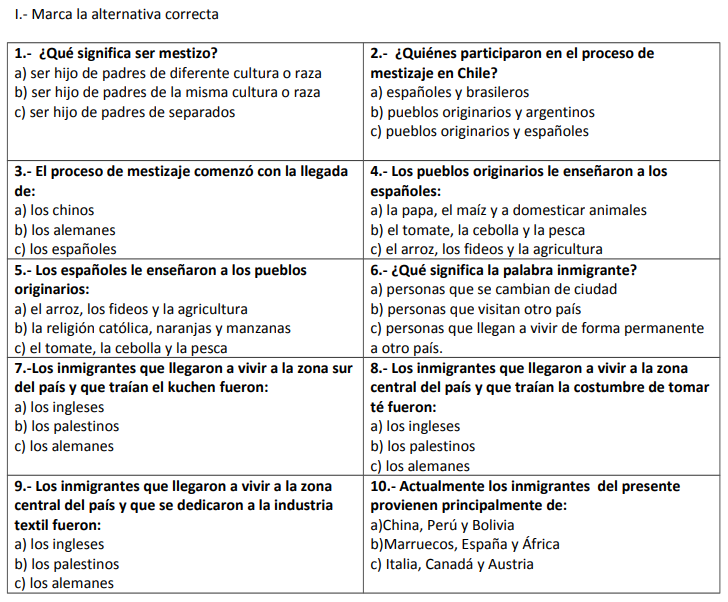 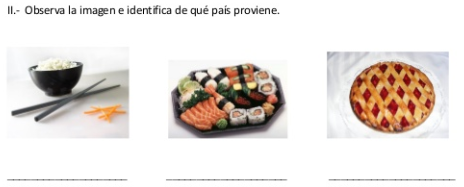 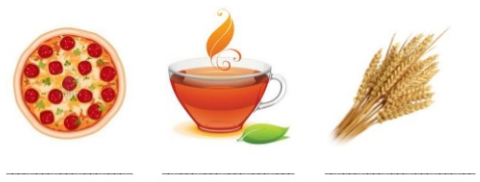 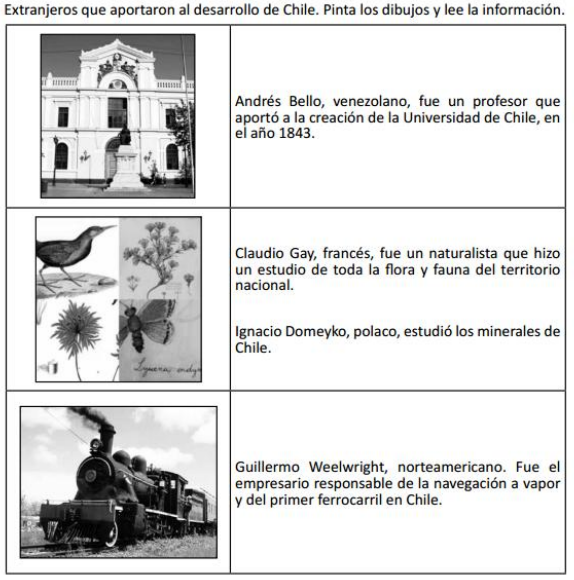 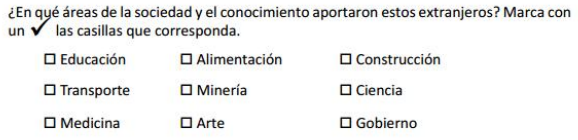 